Christ the King Fellowship Presbyterian Church October 11th, 2020 - 11AM#love Welcome & Prelude (“Festival Prelude” by. Robert Lau) 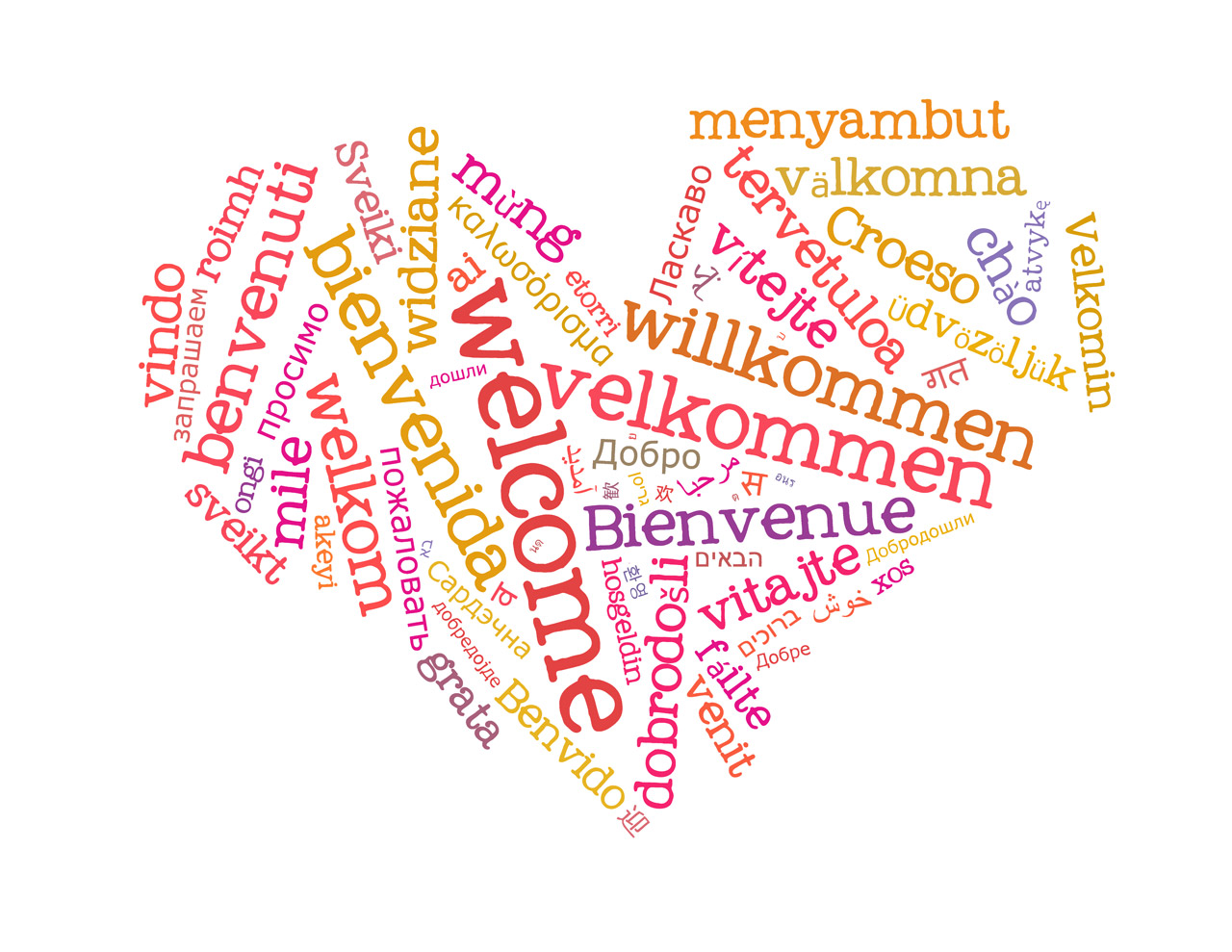 Welcome 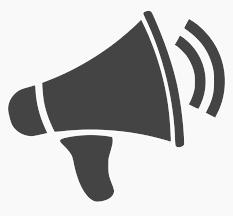 Call to Worship (Psalm 118:24): This is the day that the Lord has made!  We will rejoice & be glad in it!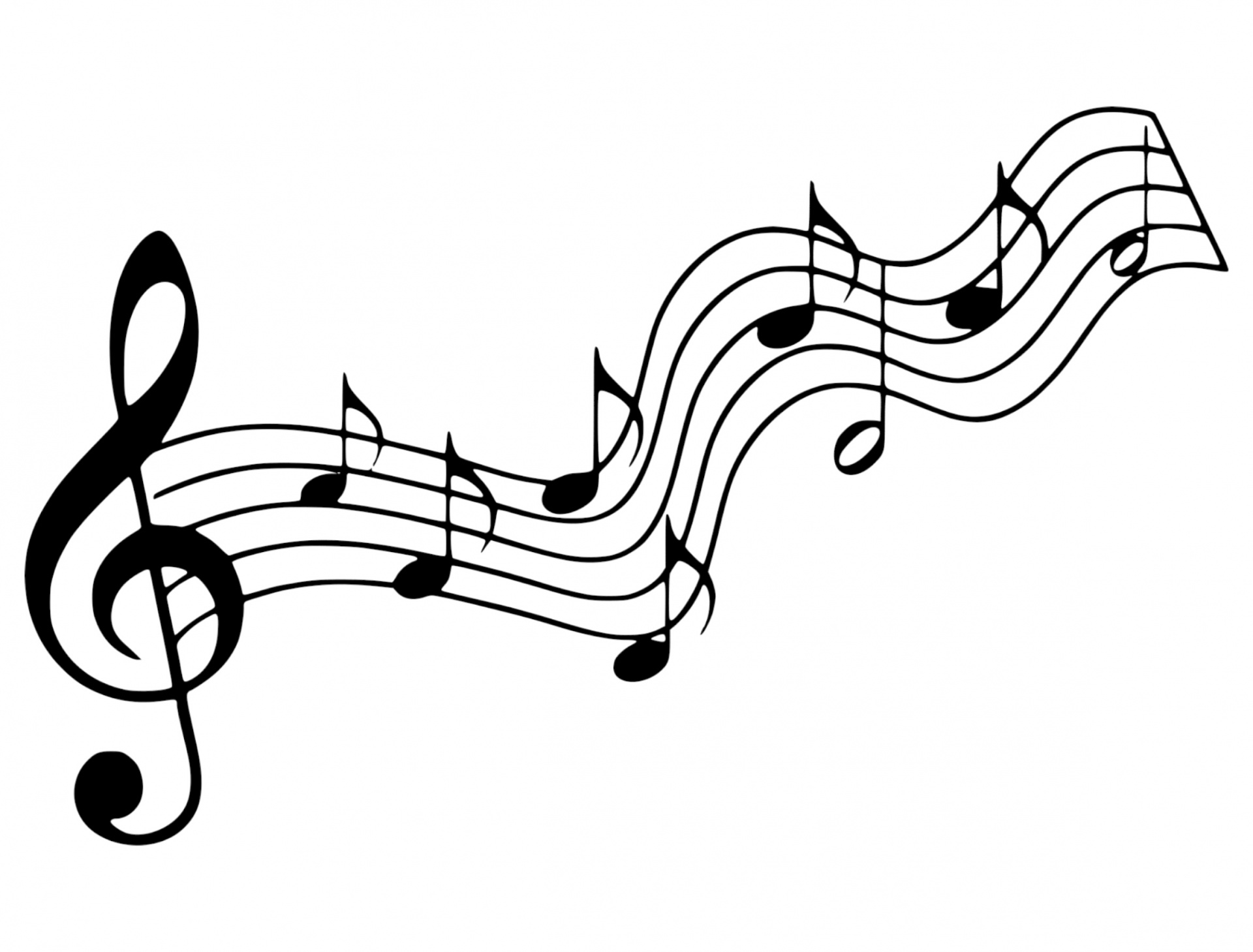 Music (Cantor)  “I’ve Got Peace Like a River” 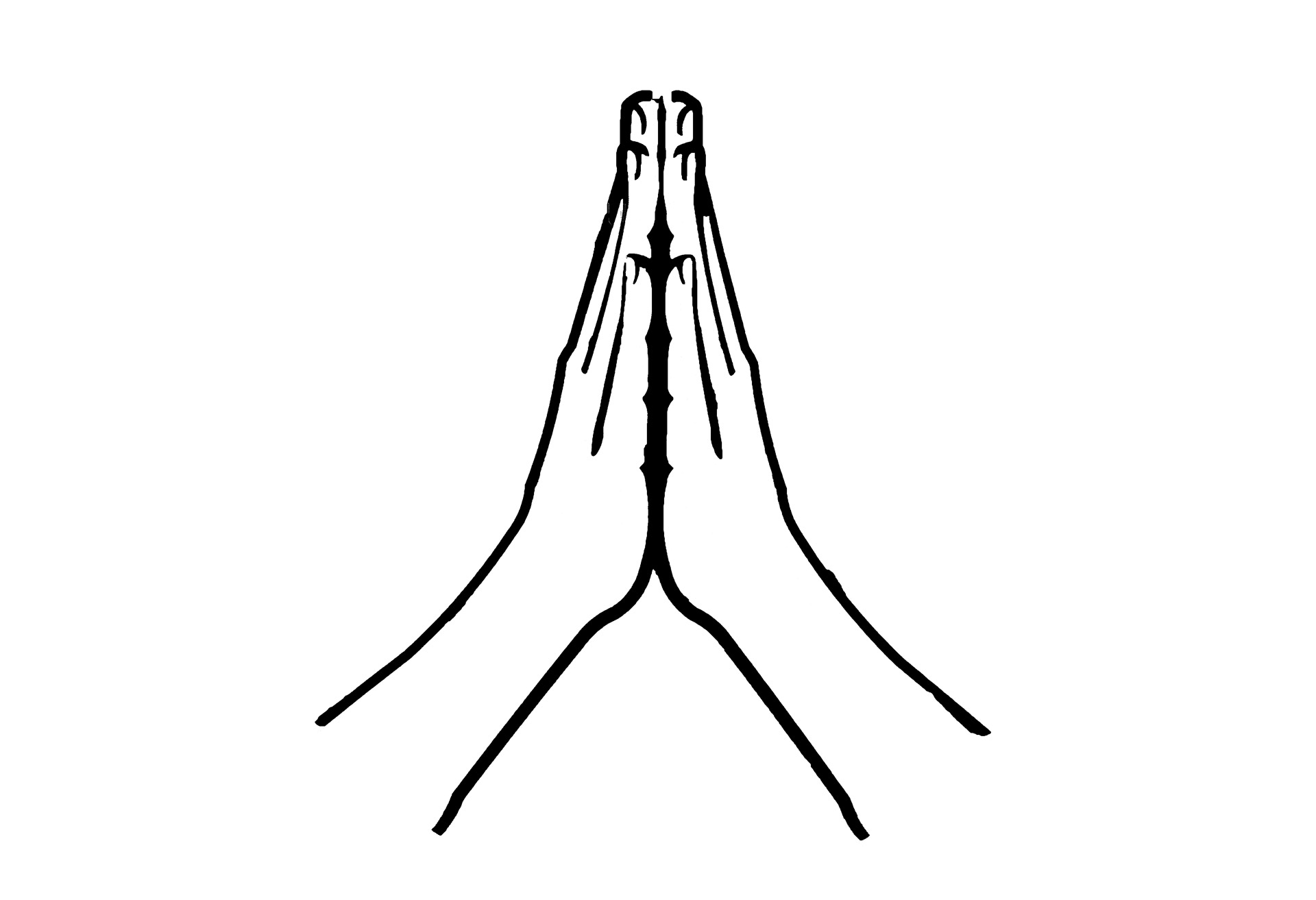 Confession:  God, please forgive me...silent prayer & reflection                                              (let the Holy Spirit bring to mind any sin that needs to be confessed - offer it to God & let it go) 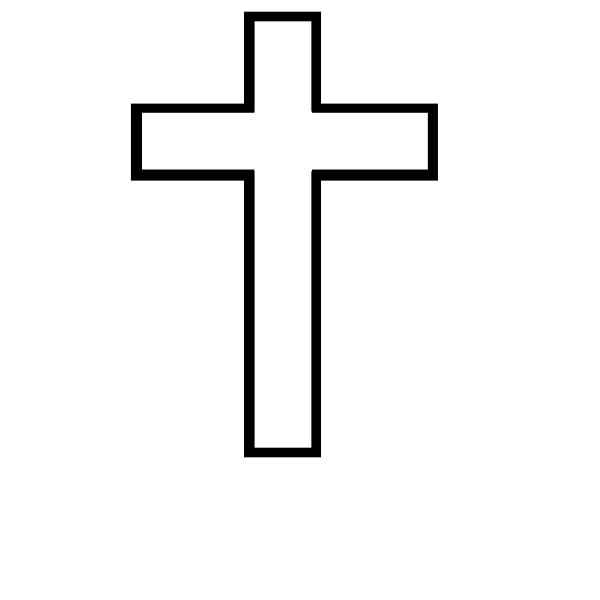 Assurance of PardonGlory be to the Father, & to the Son & to the Holy Ghost!  Thank You God for grace!  Amen!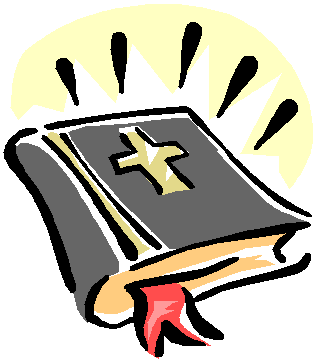 Scripture: 	Exodus 32:1-14 (1st reading) Matt. 22:1-14 (2nd reading) 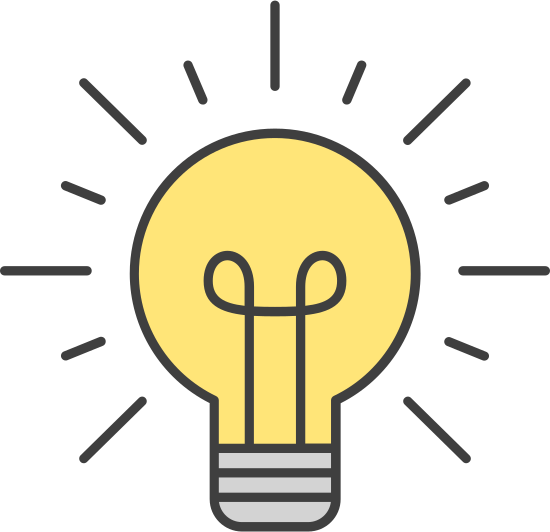 (Kid’s Time -- followed by  Sermon Thoughts)   	Offering: 				We respond to God’s love in joy.   	please drop financial gifts when arriving/leaving or mail to: 939 S. Danby Rd, Spencer NY 14883 -OR- PO Box 367, Spencer, NY. 14883Responsive Organ Music“Come Thou Fount”  arr. Charles Callahan 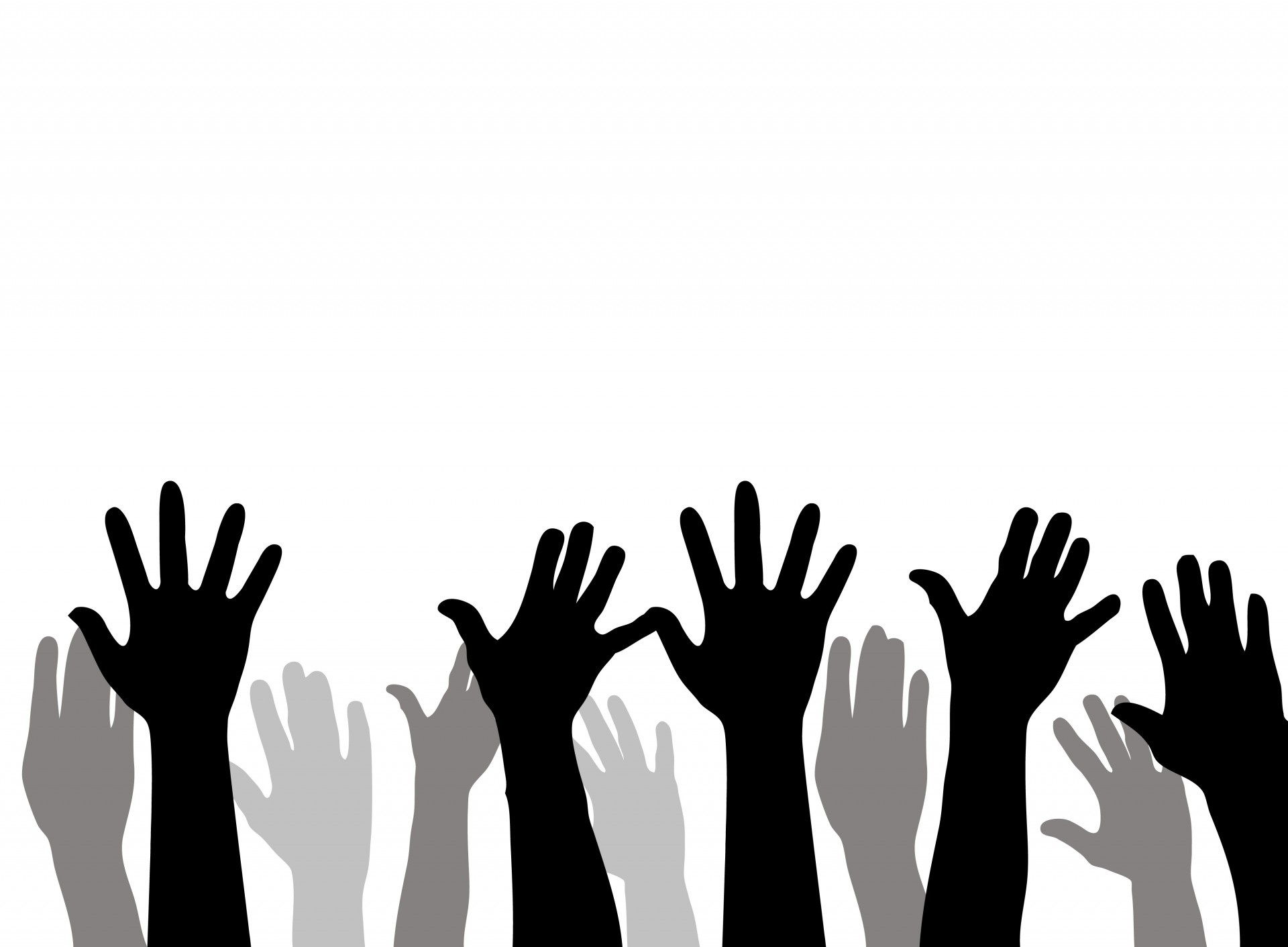 Prayers of the Pastor & the PeopleWith Praise & Thanksgiving              share briefly names & situations to lift to God in prayer -- we know God is more than able to hold all we offer & God knows the details!  Lord in Your mercy...Hear our prayer.BlessingInstruments: “Halle, Halle, Halle-lujah! (X3)                 Hallelujah, Hal-le-lu-jah! Postlude “I’m Gonna Live So God Can Use Me” (Presbyterian Hymnal #369) African-American Spiritual.  Arr. Wendell Whalum (1932-1987). Music: Arrangement © by the estate of Wendell Whalum. I’ve Got Peace Like a River African-American spiritual -  Presbyterian Hymnal (#368).(Vs.1)  I’ve got peace like a river, I’ve got peace like a river, I’ve got peace like a river in my soul.(Vs.2)  I’ve got joy like a fountain, I’ve got joy like a fountain, I’ve got joy like a fountain in my soul.(Vs.3) I’ve got love like an ocean, I’ve got love like an ocean, I’ve got love like an ocean in my soul.Notes & Doodles: Personal Milestones:Oct. 15 - David Jackson Prayer Concerns: 			Prayer person: David JacksonPrayer young person: Jace Decker Prayer theme for young adults: school/workAll medical professionals, emergency responders & those serving in hospitals, nursing homes & care facilities Military folks & family S-VE School Board members, administrators, teachers & othersNorth Spencer Christian Academy Church FinancesFood Cupboard Faith Bible Church - Pastor Andy Windnagle Announcements/Reminders: This week (10/12-19) Pastor Sabrina out (Cont. Ed./planning)Wed. Oct. 14th - 11AM Adult Study (Seely Rm) *Proverbs 14Sun. Oct. 18th - Guest Preacher - Pastor Beverly Davenport!  Jobs hiring: Haefele Connect: Service Technician/Installer: cs@htva.net & 607-589-6235 Parkview Pizzeria is hiring!  Part & Full-time positions.  Applications available @ Parkview 3-8PM daily.  Raymond Hadley - manufacturing team 607-589-4415 (ext.300) or resume to humanresources@raymondhadley.com 